О внесении изменений в постановлениеадминистрации г. Канска от 21.12.2018 № 1245На основании ст. 48 Федерального закона от 06.10.2003 года № 131-ФЗ «Об общих принципах организации местного самоуправления в Российской Федерации» и перераспределением полномочий в Управлении архитектуры и градостроительства администрации г. Канска, руководствуясь ст. 30, ст. 35 Устава города Канска, ПОСТАНОВЛЯЮ:1.Внести изменения в постановление администрации города Канска от 21.12.2018 № 1245 «О создании комиссии по размещению временных сооружений на территории муниципального образования город Канск» (далее – Постановление), изложив приложение к Постановлению в новой редакции, согласно приложению к настоящему постановлению.2.Ведущему специалисту отдела культуры администрации г. Канска (Нестеровой Н.А.) разместить настоящее постановление на официальном сайте администрации города Канска «www.kansk-adm.ru» в сети Интернет и опубликовать настоящее постановление в периодическом печатном издании «Канский вестник».3.Контроль за исполнением настоящего постановления возложить на Управление архитектуры и градостроительства администрации г. Канска.4.Постановление вступает в силу со дня официального опубликования.Исполняющий обязанности главы города Канска                                                                         Е. Н. ЛифанскаяПриложениек постановлениюадминистрации г. Канскаот 20.11.2020 №1043Состав Комиссии по размещению временных сооружений на территории города Канска и внесении изменений в схемуИсполняющий обязанности руководителя УАиГ Администрации г. Канска                                                                                      Р.Н. Лучко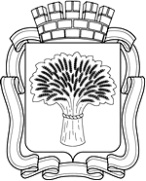 Российская ФедерацияАдминистрация города Канска
Красноярского краяПОСТАНОВЛЕНИЕРоссийская ФедерацияАдминистрация города Канска
Красноярского краяПОСТАНОВЛЕНИЕРоссийская ФедерацияАдминистрация города Канска
Красноярского краяПОСТАНОВЛЕНИЕРоссийская ФедерацияАдминистрация города Канска
Красноярского краяПОСТАНОВЛЕНИЕ20.11.2020 г.№1043Председатель комиссииЛучко Регина Николаевна – исполняющий обязанности руководителя УАиГ администрации г. КанскаЗаместитель председателя комиссииБукалов Александр Васильевич - руководитель КУМИ г. КанскаСекретарь комиссииСпиридонова Наталья Юрьевна -начальник земельного отдела КУМИ г.Канска – по согласованиюДайнеко Алексей Игоревич –начальник отдела землепользования и градостроительства УАиГ администрации г. Канска – по согласованиюЧлены комиссииКартель Галина Васильевна –Главный специалист отдела землепользования и градостроительства УАиГ администрации г. Канска – по согласованиюЧлены комиссииСпециалист юридического отдела администрации г. Канска - по согласованиюЧлены комиссииЧижова Юлия Сергеевна-главный специалист по вопросам экономики отдела экономического развития и муниципального заказа администрации г. КанскаВедущий инженер по охране окружающей среды МКУ «Служба заказчика» – по согласованию